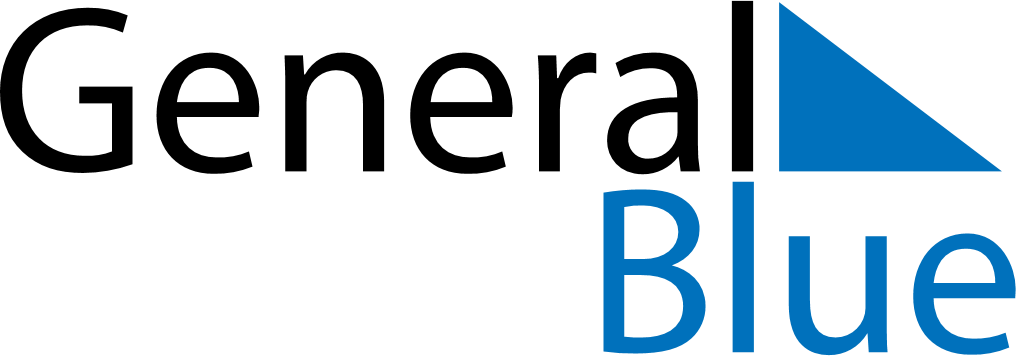 February 2030February 2030February 2030February 2030February 2030February 2030BurundiBurundiBurundiBurundiBurundiBurundiMondayTuesdayWednesdayThursdayFridaySaturdaySunday12345678910End of Ramadan (Eid al-Fitr)Unity Day111213141516171819202122232425262728NOTES